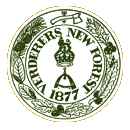 OFFICIAL VERDERER OF THE NEW FORESTEXPRESSION OF INTERESTName	Address	Phone No	
Mobile No	E-mail 	
(Essential) 
Reasons for
Interest**Please confirm that you acknowledge that this is an unpaid position, with no personal expenses payable and that there is a minimum time commitment of 40 hours per month.This form, together with a copy of your current Curriculum Vitae and Statement of Suitability should be returned by e-mail to Commissioners@forestrycommission.gov.uk